Chapter 8 Vocab and Review8 REVIEW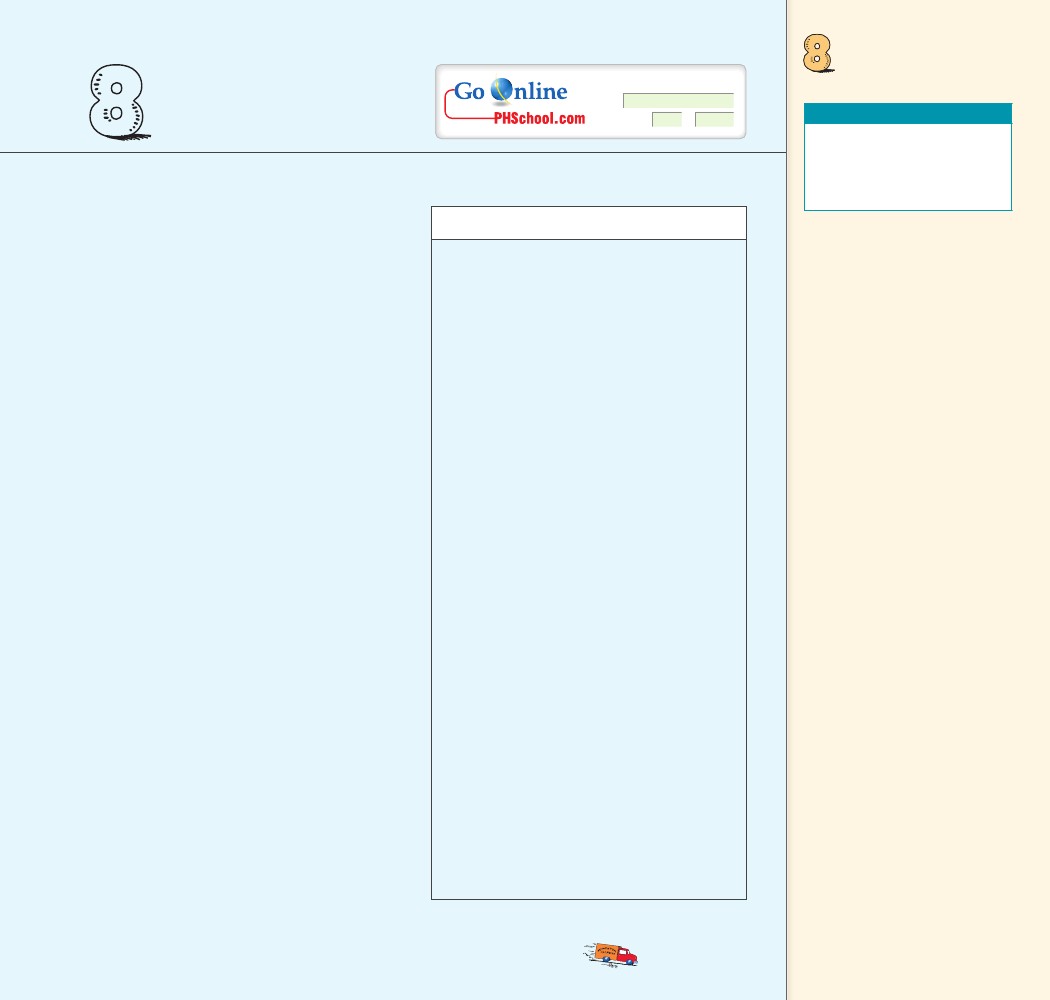 Concept Summary••••••REVIEWFor: Self-AssessmentVisit: PHSchool.comWeb Code: csa – 0800Teaching Resources• TeacherEXPRESS• Virtual Physics Lab 11• Conceptual Physics Alive!   DVDs Momentumthink! Answers8.1The roller skate and truck can have thesame momentum if the speed of the rollerskate is much greater than the speed of thetruck. How much greater? As many timesgreater as the truck’s mass is greater thanthe roller skate’s mass. Get it? For example,a 1000-kg truck backing out of a drive-way at 0.01 m/s has the same momentumas a 1-kg skate going 10 m/s. Both havemomentum = 10 kg m/s.No. The impulse would be the same foreither surface because the same momen-tum change occurs for each. It is the forcethat is less for the impulse on the carpetbecause of the greater time of momentumchange.Since the time of impact increases fivetimes, the force of impact will be reducedfive times.Yes, because no acceleration means that nochange occurs in velocity or in momentum(mass velocity). Another line of reason-ing is simply that no net force means thereis no net impulse and thus no change inmomentum.The mass of the stuck-together gliders isfour times that of the unloaded glider.Thus, the postcollision velocity of thestuck-together gliders is one-fourth of theunloaded glider’s velocity before collision.This velocity is in the same direction asbefore, since the direction as well as theamount of momentum is conserved.••••••A moving object can have a large mo-mentum if it has a large mass, a highspeed, or both.The change in momentum depends onthe force that acts and the length of timeit acts.The impulse required to bring an ob-ject to a stop and then to “throw it backagain” is greater than the impulse re-quired merely to bring the object to astop.The law of conservation of momentumstates that in the absence of an externalforce, the momentum of a system re-mains unchanged.Whenever objects collide in the absenceof external forces, the net momentum ofboth objects before collision equals thenet momentum of both objects after col-lision.The vector sum of the momenta is thesame before and after a collision.•••••8.2.18.2.28.4Key Termsmomentum (p. 125)impulse (p. 126)law of conservation   of momentum (p. 131)elastic   collision (p. 132)inelastic   collision (p. 133)8.5CHAPTER 8MOMENTUM137137ASSESS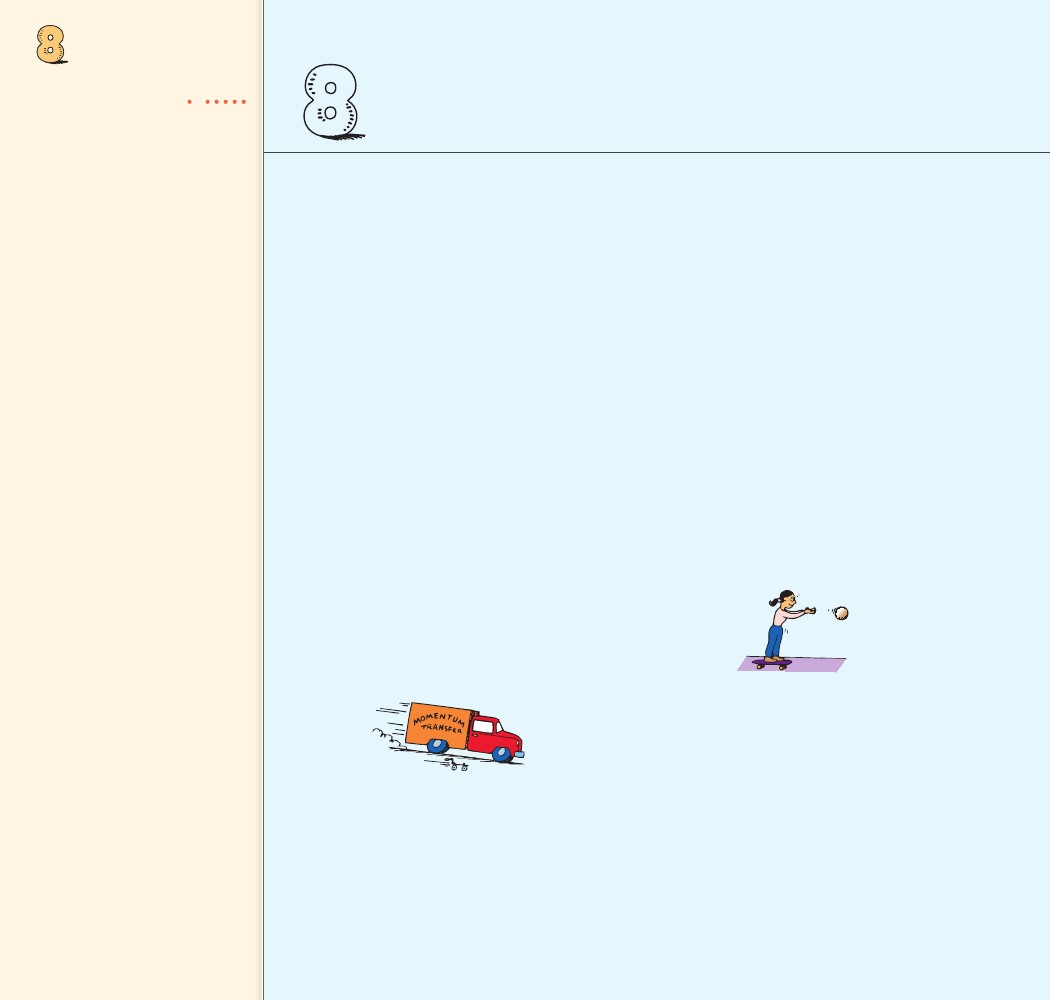 Check Concepts8 ASSESSCheck ConceptsSection 8.1••••••9. In a car crash, why is it advantageous for an   occupant to extend the time during which   the collision takes place?10. If the time of impact in a collision is extend-    ed by four times, how much does the force    of impact change?11. Why is it advantageous for a boxer to ride    with the punch? Why should he avoid mov-    ing into an oncoming punch?Section 8.31. Distinguish between mass and momentum.   Which is inertia and which is inertia in   motion?2. a. Which has the greater mass, a heavy truck      at rest or a rolling skateboard?   b. Which has greater momentum?3. Distinguish between force and impulse.Section 8.24. Distinguish between impact and impulse.   Which designates a force and which is force   multiplied by time?5. When the force of impact on an object is   extended in time, does the impulse increase   or decrease?6. Distinguish between impulse and momen-   tum. Which is force time and which is   inertia in motion?7. Does impulse equal momentum, or a change   in momentum?12. Visualize yourself on a skateboard.    a. When you throw a ball, do you experi-       ence an impulse?    b. Do you experience an impulse when you       catch a ball of the same speed?    c. Do you experience an impulse when you       catch it and then throw it out again?    d. Which impulse is greatest?13. Why is more impulse delivered during a    collision when bouncing occurs than during    one when it doesn’t?14. Why is the Pelton Wheel an improvement    over paddle wheels with flat blades?8. For a constant force, suppose the duration   of impact on an object is doubled.   a. How much is the impulse increased?   b. How much is the resulting change in      momentum increased?Section 8.415. In terms of momentum conservation, why    does a cannon recoil when fired?16. What does it mean to say that momentum is    conserved?1381388 ASSESS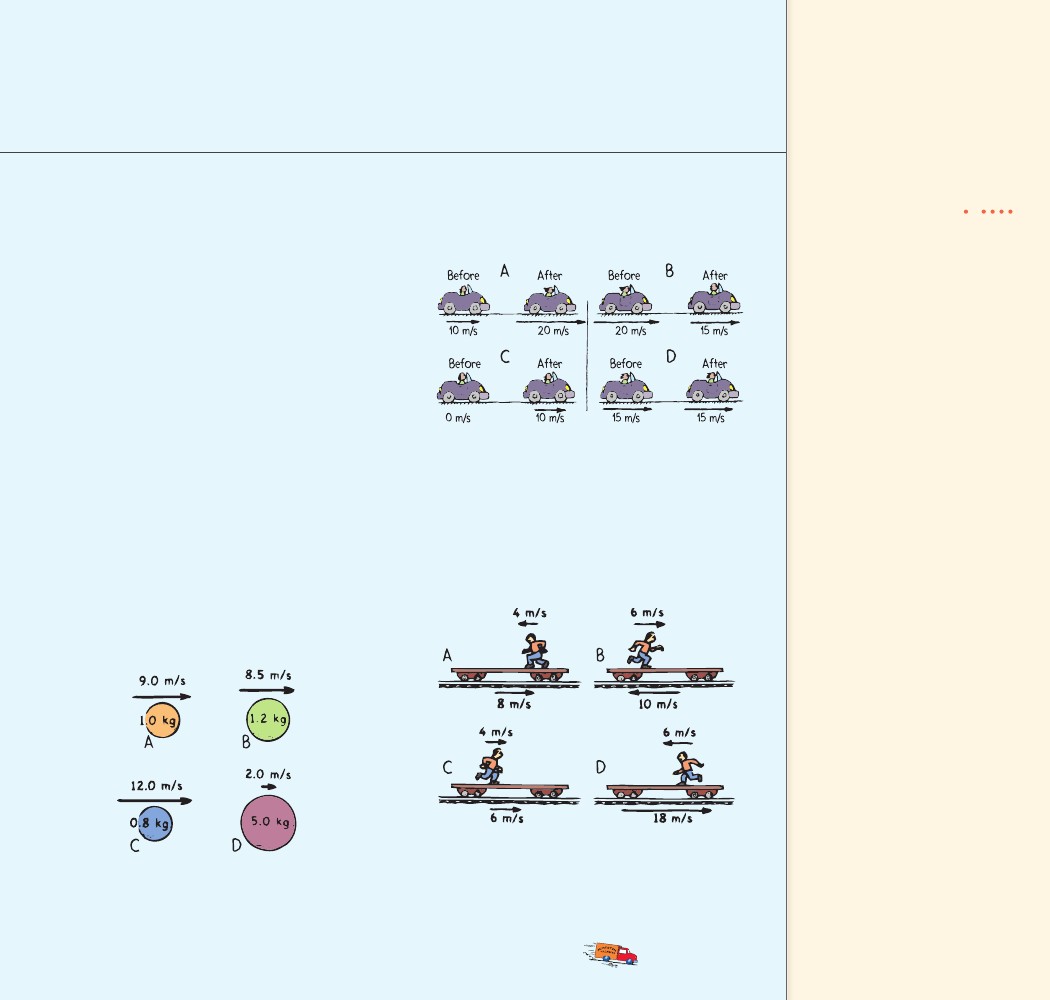 Section 8.5Concept17. Distinguish between an elastic and an in-    elastic collision.18. Imagine that you are hovering next to the    space shuttle in an Earth orbit. Your buddy    of equal mass, who is moving at 4 km/h    with respect to the shuttle, bumps into you.    If he holds onto you, how fast do you both    move with respect to the ship?Summary••••••21. Below are before-and-after pictures of a    car’s speed. The mass of the car doesn’t    change.Think and RankSection 8.619. Is momentum conserved for colliding    objects that are moving at angles to one    another? Explain.Think and Rank••••••Rank the following from greatest to least.a. the magnitude of momentum changeb. the magnitude of the impulse producing   the momentum change22. Jogging Jake runs along a train flatcar that    moves at the velocities shown. In each case,    Jake’s velocity is given relative to the car.Rank each of the following sets of scenarios inorder of the quantity or property involved. Listthem from left to right. If scenarios have equalrankings, then separate them with an equal sign.(e.g., A = B)20. The balls have different masses and speeds.Rank the following from greatest to least.a. momentumb. the impulse needed to stop themRank the following from greatest to least.a. the magnitude of Jake’s momentum rela-   tive to the carb. Jake’s momentum to the right relative to   an observer at rest on the groundCHAPTER 8MOMENTUM139139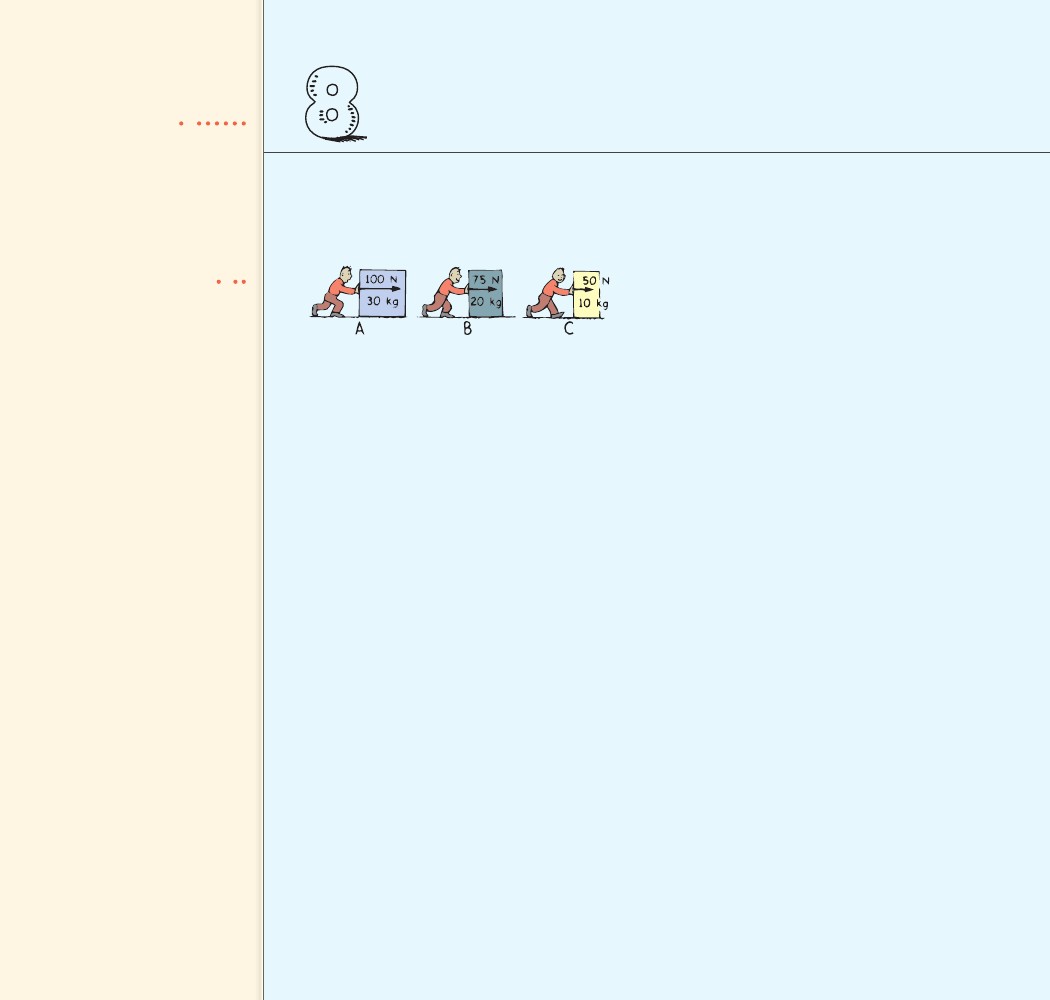 Plug and Chug8 ASSESS  ASSESS(continued)23. Rick pushes crates starting at ••••••Concept Summary rest acrossa floor for 3 seconds with a net force asshown.Think and Explain28. A lunar vehicle is tested on Earth at a    speed of 10 km/h. When it travels as fast    on the moon, is its momentum more, less,    or the same?29. When you ride a bicycle at full speed and    the bike stops suddenly, why do you have    to push hard on the handlebars to keep    from flying forward?30. Can Andrew produce a net impulse on an    automobile by sitting inside and pushing    on the dashboard? Can the internal forces    within a soccer ball produce an impulse    on the soccer ball that will change its    momentum?31. Brian tries to jump from his canoe to the    dock. He lands in the water, delighting his    companions. What’s your explanation for    his mishap?32. Jason throws a ball horizontally while    standing on roller skates. He rolls back-    ward with a momentum that matches that    of the ball. Will he end up rolling back-    ward if he goes through the motions of    throwing the ball, but does not let go of    it? Explain.33. The example in the previous question    can be explained in terms of momentum    conservation and in terms of Newton’s    third law. Assuming you’ve answered it in    terms of momentum conservation, an-    swer it also in terms of Newton’s third law    (or vice versa if you answered already via    Newton’s third law).For each crate, rank the following fromgreatest to least.a. change in momentumb. final speedc. momentum in 3 secondsPlug and Chug••••••The key equations of the chapter are shown belowin bold type.Momentummv24. Calculate the momentum of a 10-kg bowl-    ing ball rolling at 2 m/s.25. Calculate the momentum of a 50-kg carton    that slides at 4 m/s across an icy surface.ImpulseFt26. Calculate the impulse when an average    force of 10 N is exerted on a cart for 2.5 s.27. Calculate the impulse when an average    force of 10 N acts on a cart for 5.0 s.Think and Explain••••••For answers to Think and Explains and Thinkand Solves, you may express momentum with thesymbol p. Then p mv.1401408 ASSESS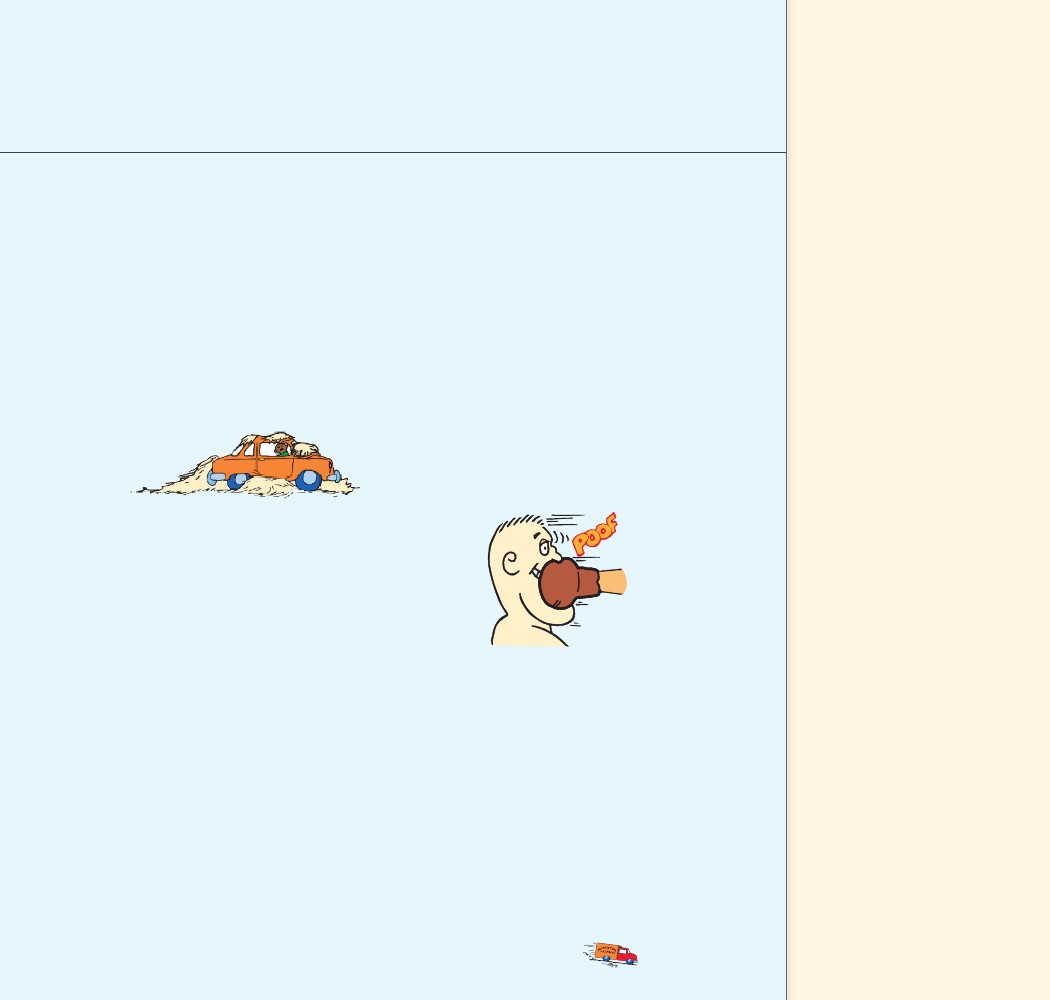 Concept Summary ••••••34. In the previous chapter, rocket propulsionwas explained in terms of Newton’s thirdlaw. That is, the force that propels a rocketis from the exhaust gases pushing againstthe rocket, the reaction to the force therocket exerts on the exhaust gases. Explainrocket propulsion in terms of momentumconservation.35. In terms of impulse and momentum, why    are air bags in automobiles a good idea?42. Many years ago, automobiles were manufac-    tured to be as rigid as possible. Today’s autos    are designed to crumple upon impact. Why?43. Why is it difficult for a firefighter to hold a    hose that ejects large amounts of water at    high speed?44. You can’t throw a raw egg against a wall    without breaking the shell, but you can    throw it at the same speed into a sagging    sheet without breaking it. Explain.45. Why can Muhammad exert a greater punch-    ing force with his bare fist than he can while    wearing a boxing glove?36. Why do gymnasts use floor mats that are    very thick?37. When jumping from a significant    height, why is it advantageous to land with    your knees slightly bent?38. In terms of impulse and momentum, why    are nylon ropes, which stretch consider-    ably under tension, favored by mountain    climbers?39. Would it be a dangerous mistake for a    bungee jumper to use a steel cable rather    than an elastic cord?40. When catching a foul ball at a baseball    game, why is it important to extend your    bare hands upward so they can move down-    ward as the ball is being caught?41. Why would it be a poor idea to have the    back of your hand up against the outfield    wall when you catch a long fly ball?46. Why do 6-ounce boxing gloves hit harder    than 16-ounce gloves?47. Suppose you roll a bowling ball into a pillow    and the ball stops. Now suppose you roll it    against a spring and it bounces back with an    equal and opposite momentum.    a. Which object exerts a greater impulse, the       pillow or the spring?    b. If the time it takes the pillow to stop the       ball is the same as the time of contact of       the ball with the spring, how do the aver-       age forces exerted on the ball compare?141CHAPTER 8MOMENTUM141(continued)48. If you topple from your treehouse, you’llcontinuously gain momentum as you fall tothe ground below. Doesn’t this violate thelaw of conservation of momentum? Defendyour answer.Think and Solve49. If a fully loaded shopping cart and an    empty one traveling at the same speed have    a head-on collision, which cart will experi-    ence the greater force of impact? The greater Think and Solve ••••••    impulse? The greater change in momentum?                                                   54. Using units, show that kg.m/s is equiva-    The greater acceleration?                                                       lent to N.s.50. A bug and the windshield of a fast-moving    car collide. Indicate whether each of the fol- 55. A 1000-kg car moving at 20 m/s slams into                                                       a building and comes to a halt. Which of the    lowing statements is true or false.                                                       following questions can be answered using    a. The forces of impact on the bug and on                                                       the given information, and which one can-       the car are the same size.                                                       not be answered? Explain.    b. The impulses on the bug and on the car                                                       a. What impulse acts on the car?        are the same size.                                                       b. What is the force of impact on the car?    c. The changes in speed of the bug and of       the car are the same.56. A car with a mass of 1000 kg moves at    d. The changes in momentum of the bug20 m/s. What braking force is needed to        and of the car are the same size.bring the car to a halt in 10 s?51. What difference in recoil would you expect    in firing a solid ball versus firing a hollow    ball from the same cannon? Explain.57. A 2-kg blob of putty moving at 3 m/s slams    into a 2-kg blob of putty at rest.    a. Calculate the speed of the two stuck-       together blobs of putty immediately       after colliding.    b. Calculate the speed of the two blobs if       the one at rest was 4 kg.58. A 1-kg dart moving horizontally at 10 m/s    strikes and sticks to a wood block of mass    9 kg, which slides across a friction-free level    surface. What is the speed of the block and    the dart after the collision?53. A proton from an accelerator strikes an    atom. An electron is observed flying for-    ward in the same direction the proton was    moving and at a speed much greater than    the speed of the proton. What conclusion    can you draw about the relative mass of a    proton and an electron?52. A group of playful astronauts, each with a    bag full of balls, form a circle as they free-    fall in space. Describe what happens when    they begin tossing balls simultaneously to    one another.142142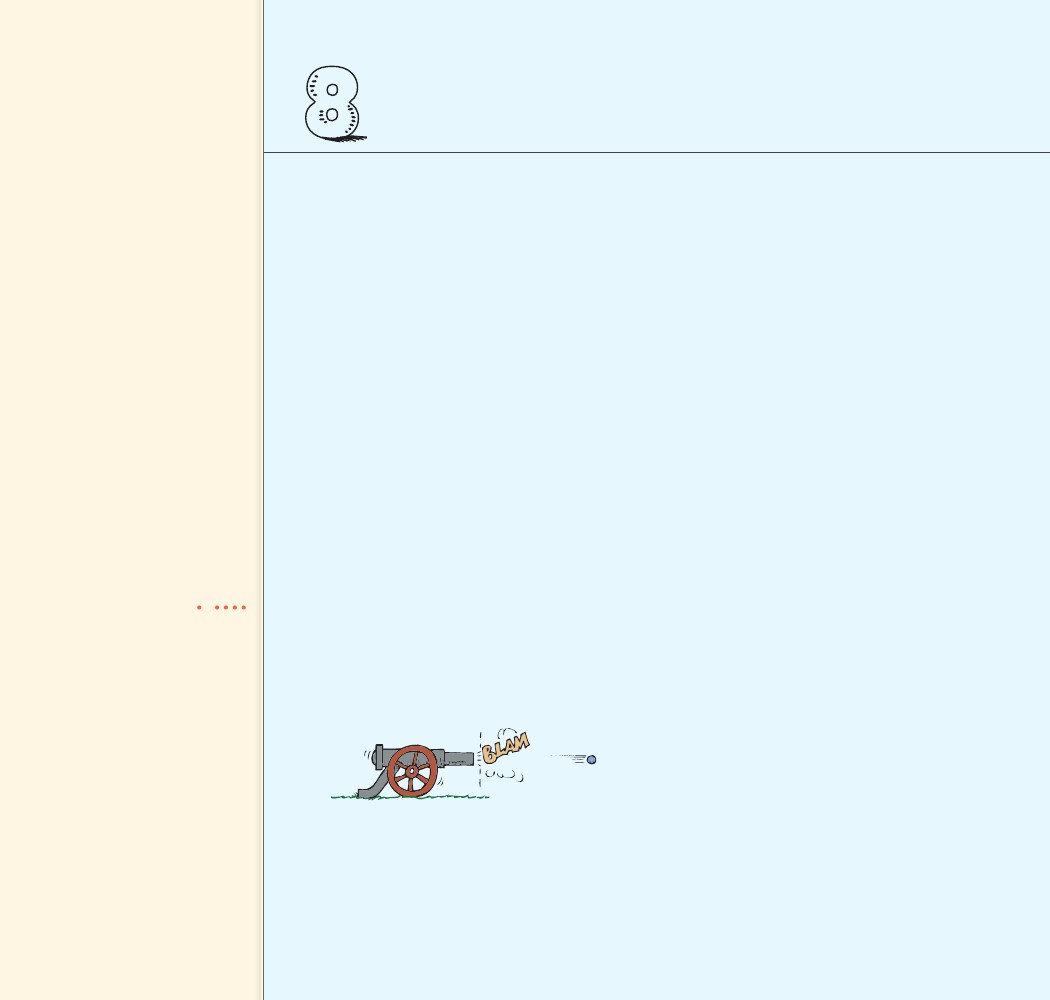 8 ASSESS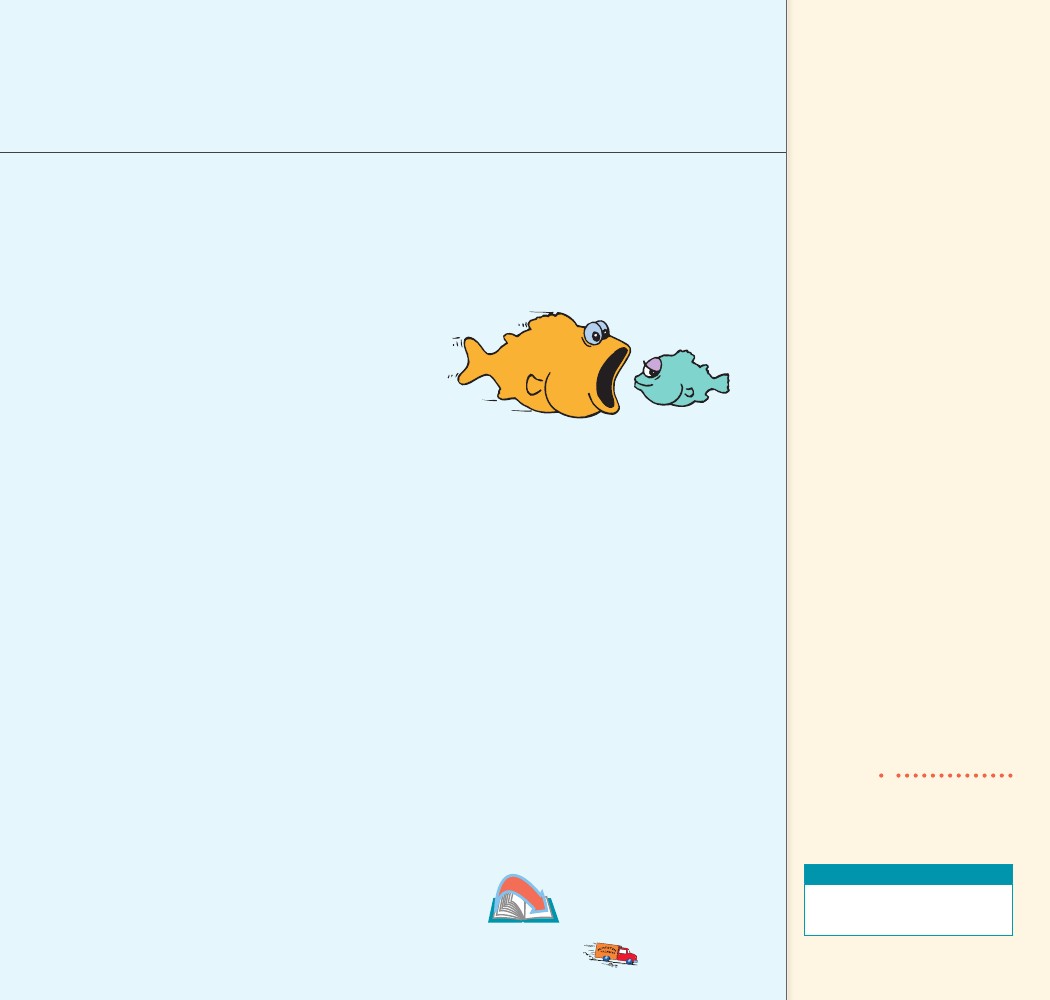 59. Assume an 8-kg bowling ball moving atConcept Summary ••••••2 m/s bounces off a spring at the samespeed that it had before bouncing.a. What is its momentum of recoil?b. What is its change in momentum?   (Hint: What is the change in temperature   when something goes from 1° to –1°?)c. If the interaction with the spring occurs   in 0.5 s, calculate the average force the   spring exerts on it.65. A 5-kg fish swimming 1 m/s swallows an    absent-minded 1-kg fish at rest. What is the    speed of the large fish immediately after    lunch? What would its speed be if the small    fish were swimming toward it at 4 m/s?60. Brakes are applied in bringing a 1200-kg    car moving at 25 m/s to rest in 20.0 s. Show    that the amount of braking force is 1500 N.61. A 20.0-kg mass moving at a speed of    3.0 m/s is stopped by a constant force of    15.0 N. Show that the stopping time re-    quired is 4.0 s.62. A 1-kg ostrich egg is thrown at 2 m/s at    a bed sheet and is brought to rest in 0.2 s.    Show that the average amount of force on    the egg is 10 N.63. A railroad diesel engine weighs four times    as much as a freight car. If the diesel engine    coasts at 5 km/h into a freight car that is    at rest, how fast do the two coast after they    couple?64. A comic-strip superhero meets an    asteroid in outer space and hurls it at    100 m/s. The asteroid is a thousand times    more massive than the superhero is. In the    strip, the superhero is seen at rest after the    throw. Taking physics into account, what    would be his recoil speed? What is this in    miles per hour?Activity••••••66. Visit your local pool or billiards parlor and    bone up on momentum conservation. Note    that no matter how complicated the colli-    sion of balls, the momentum along the line    of action of the cue ball before impact is the    same as the combined momentum of all the    balls along this direction after impact. Also,    the components of momenta perpendicu-    lar to this line of action add to zero after    impact, the same value as before impact in    this direction. When rotational skidding,    English, is imparted by striking the cue ball    off center, rotational momentum, which is    also conserved, somewhat complicates the    analysis. But regardless of how the cue ball    is struck, in the absence of external forces,    both linear and rotational momentum are    always conserved. Pool or billiards offers a    first-rate exhibition of momentum conser-    vation in action.ActivityTeaching ResourcesMore Problem-Solving PracticeAppendix FCHAPTER 8MOMENTUM• Computer Test Bank• Chapter and Unit Tests143143